ПАМЯТКА о мерах безопасности в жилых домах. В целях обеспечения пожарной безопасности жилого дома (квартиры) необходимо строго соблюдать и выполнять следующие правила пожарной безопасности: 1. Не устраивать кладовки на лестничных клетках и под маршами в подъезде дома. 2. Не загромождать мебелью и другими предметами двери, люки на балконах и лоджиях, являющиеся выходами на наружные эвакуационные лестницы. 3. Не допускать хранения легковоспламеняющихся и горючих жидкостей более 10 л. 4. Не допускать хранение горючих материалов в чердачных помещениях. 5. В чердачных и подвальных помещениях, в кладовых и сараях не допускать курения, применения открытого огня. 6. Не эксплуатировать электроприборы и электрооборудование с проводами и кабелями с поврежденной или потерявшей защитные свойства изоляцией. 7. Не включать одновременно в электросеть нескольких электроприборов большой мощности, это ведет к ее перегрузке и может стать причиной пожара. 8. Не подвешивать электропроводку на гвоздях и не заклеивайте ее обоями. 9. Не обертывать электролампы и светильники бумагой, тканью и другими горючими материалами. 10. Не оставлять в доме без присмотра включенные утюги, плитки, чайники и другие электронагревательные приборы, нельзя устанавливать их вблизи сгораемых конструкций. 11. Не допускать курение в постели, не бросать не затушенные спички и окурки. 12. Следить за изоляцией электропроводки, она должна быть в исправном состоянии. Если в вашей квартире, доме ветхая электропроводка, повреждены электророзетки, не ждите, когда вспыхнет пожар, произведите их ремонт. 13. Не отогревать открытым огнем замерзшие трубы водопровода, канализации и отопительных систем (отогревать следует горячей водой или песком). 14. Убирать от мусора, тары и других горючих материалов территорию, прилегающую к жилым домам, дачам, постройкам. Это исключает возможность возникновения пожара и быстрое его распространение на соседние жилые дома или другие строения. 15. Запрещается разводить костры на территории жилых домов, дач, садовых домиков. 16. Следить за состоянием дверей подвальных и чердачных помещений. В случае отсутствия замков сообщать в жилищную службу Вашего района. 17. Прятать спички от детей и не оставлять детей без присмотра. 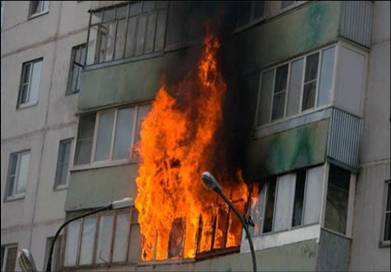 Граждане! Берегите свой дом от пожара! При возникновении пожара необходимо немедленно вызвать пожарную охрану по телефону 01! 